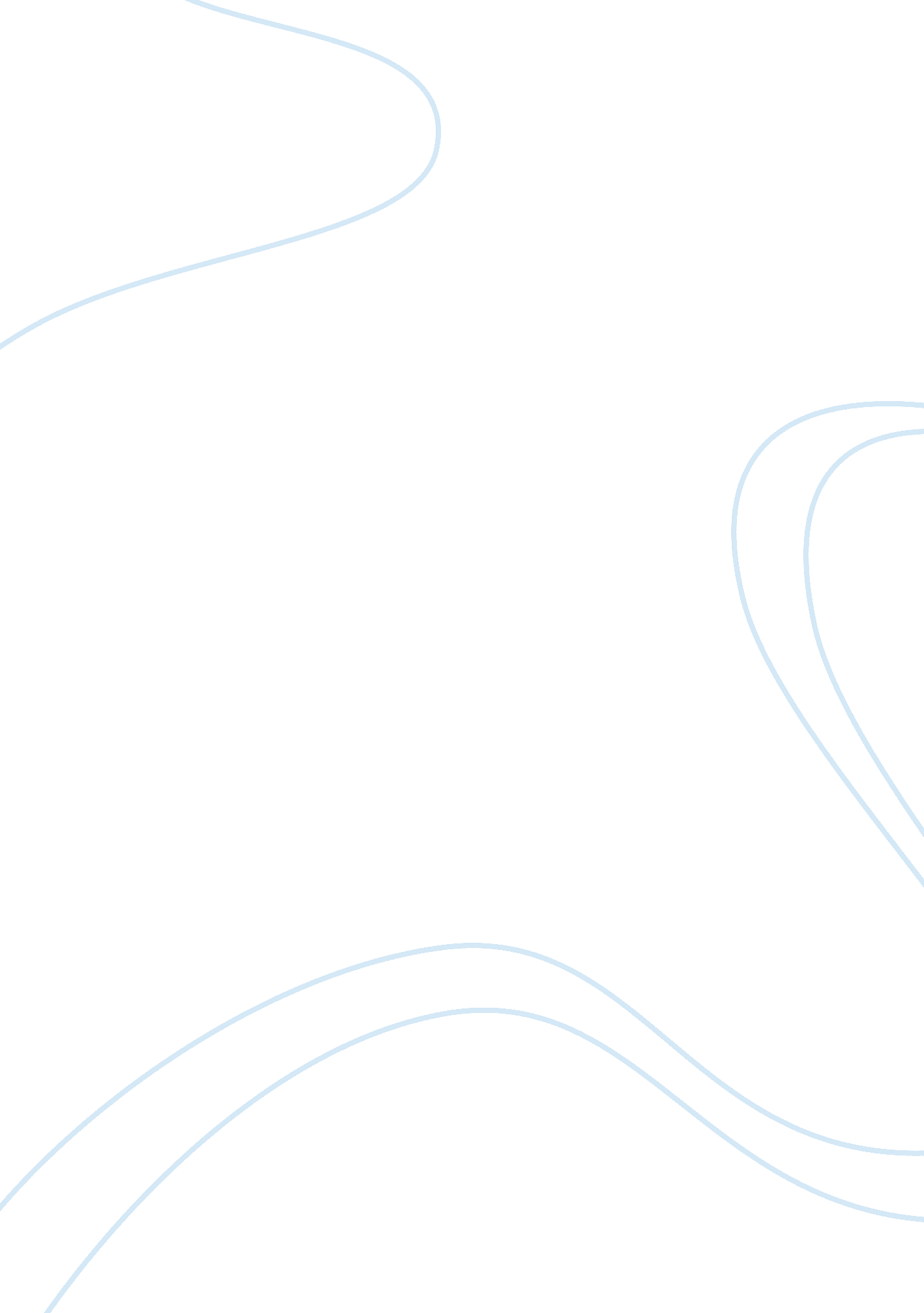 Research (research methods of sociology)Sociology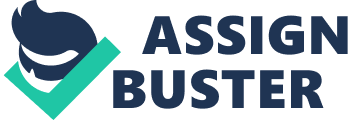 Research Methods of Sociology Among all other potential survey bodies like the national ambulatory medical care survey, The Census Bureau chooses to collect health insurance data from The Annual Social and Economic Supplement to the Current Population Survey (CPS ASEC), The American Community Survey (ACS) and The Survey of Income and Program Participation (SIPP). One of the most common methodologies of data collection is questionnaires. Thomas J. Plewes, a reporter of the national research council says, “ Unlike the CPS, responding to the ACS is mandatory by law…” (Plewes, 10). This translates to the fact that date on health insurance is as significant to the government as it is to the societies’ welfare. 
Research Questions to be Addressed and Units of Analysis 
Since data is collected from citizen from almost every state, it is obviously reasonable that questions arise. Some of these that need to be addressed include: 
1. Under what authorization does ACA collect its data? 
2. Can CPS, ASEC, and ACS be utilized to discover out the number of individuals having a particular diagnosis? 
Some of the units of analysis and the demographics used are: 
1. The number of people interviewed. 
2. The number of households 
3. The methodology used to collect and analyze the date. 
Relevant Finding 
An example of a significant an outstanding finding is the revelation of the number of people uninsured and the time they can remain that state. This finding gives the government a further insight into finding out reasons for not being insured based on the statistics. It also helps The Census Bureau to revise its policies to accommodate more insured people. Being that the ambulatory medical care survey is among the popular and voluntary survey I expected it to be used by the Census Bureau to a small degree the finding do coincide with my expectations. 

Work Cited 
Thomas, Plewes. J. National Research Council. Databases for Estimating Health Insurance 
Coverage for Children: A Workshop Summary. USA: National Academies Press, 2010. 